Тема публикации:«Дистанционные технологии в образовании»Исполнитель:Амелина Юлия СергеевнаСодержаниеВведение………………………………………………………………………………21. Развитие и содержание дистанционного обучения……………………………...42. Организация дистанционного обучения…………………………………………93. Перспективы дистанционного обучения и его эффективность……………….114. Плюсы и минусы систем и сервисов дистанционного обучения……………..15Заключение………………………………………………………………………….23Список использованной литературы………………………………………………25Приложение 1………………………………………………………………………27Приложение 2……………………………………………………………………….28Приложение 3……………………………………………………………………….29ВведениеДистанционное обучение - это обучение, в основу которого положен принцип пространственной и временной отдалённости преподавателей и студентов друг от друга, а сам процесс обучения осуществляется с помощью компьютерных и телекоммуникационных технологий. Основная цель данного вида обучения расширение возможностей для людей, желающих сменить, или приобрести новую профессию.Сфера жизни современного человека существенно изменилась с появлением гаджетов и различных информационных технологий, которые были призваны делать нашу жизнь проще и лучше. Целью использования дистанционных образовательных технологий образовательными учреждениями является предоставление обучающимся возможности освоения образовательных программ непосредственно по месту жительства обучающегося или его временного пребывания.Образовательный процесс - это один из важнейших механизмов, затрагивающий основные направления модернизации всей образовательной системы. Эволюция традиционного образования, привела к появлению школьного портала, электронной доски и компьютерных учебных систем, которые содержат в себе электронные учебники и программы, предназначенные для пользования виртуальной аудиторией. Дистанционная форма обучения основана на современных коммуникационных и информационных технологиях, позволяющая получать базовые знания и повышать квалификацию, менять сферу деятельности. Актуальность работы обусловлена тем, что в  марте 2020 года университеты, колледжи, школы и детские сады экстренно перешли на удаленную работу и появилась острая необходимость в знаниях дистанционных технологий. В современном мире «обучение на расстоянии» возможно в любом месте, где есть компьютер или смартфон, если пару лет назад ещё были сомнения в реализации дистанционного обучения массово и  всей страной, то коронавирусная инфекция COVID-19 доказала нам обратное. Промежуточные результаты показали, что материал легко структурировать в соответствие с требованиями, которые выдвигаются к обучающимся, работать в конференциях вовсе не сложно, а заниматься в любое удобное время, в зависимости от индивидуальных потребностей очень удобно.Однако у дистанционного обучения существует и ряд недостатков, например, отсутствие живого общения между преподавателями и обучающимися, нагрузка на опорно-двигательную систему, зрительный и слуховой анализатор. что делает систему неидеальной. И прежде чем делать выводы о преимуществах или недостатки дистанционного образования, следует выяснить его сущность, основные принципы и закономерности.Развитие и содержание дистанционного обученияПервые попытки урегулировать дистанционное образование были предприняты в 1995-1996 гг. по инициативе Государственного Комитета РФ по высшему образованию. Была начата работа по созданию проекта Единой системы дистанционного образования  России, однако в дальнейшем не была реализована. 16 мая 2000 года выходит приказ Министерства образования Российской Федерации «Об эксперименте по использованию телевизионных технологий в системе общего образования», который действует и в настоящее время.В настоящее время дистанционное образование в Российской Федерации разрешено законодательными документами: Федеральный закон "О внесении изменений и дополнений в Закон Российской Федерации "Об образовании" и Федеральный закон "О высшем и послевузовском профессиональном образовании" от 10.01.2003 № 11-ФЗ.Приказ Минобразования РФ № 137 от 06.05.2005 «Об использовании дистанционных образовательных технологий»  является последним действующим документом и определяет порядок использования дистанционных образовательных технологий.Дистанционное обучение – это обучение с помощью технологий, позволяющих получать образование на расстоянии. На сегодняшний день существуют разные формы дистанционного обучения: При этом объединяются разные технологии: педагогическая, информационная и нередко андрагогическая. Выделяют британскую синхронную модель дистанционного обучения и американскую асинхронную (популярна и в РФ) В педагогической модели  роль педагога – вести ученика за собой (или с собой, если ученик максимально активен, и обучение построено на сотрудничестве учителя с учеником).
        В андрагогической модели обучающийся занимает позицию ведущего, участвуя в планировании и реализации учебного процесса, в оценивании своих результатов. Роль педагога состоит не в том, чтобы «вести», а в том, чтобы помочь обучающемуся в организации познания и применении новых знаний и умений.Информационная технология обучения — это педагогическая технология, использующая специальные способы, программные и технические средства (аудио- и видеосредства, компьютеры, телекоммуникационные сети) для работы с информацией.Различают также иные вариативные модели дистанционного обучения, например, объединение очного и дистанционного обучения, корреспондентское обучение, непосредственно дистанционное сетевое обучение (Приложение 1), кейс-технологии и интерактивное телевидение.Дистанционное обучение выступает как «активное», благодаря наличию мультимедийных материалов, сетевой системы обучения, в т.ч. с наличием модулей самостоятельной оценки знаний и интерактивного объяснения малопонятного материала. Возможность контакта между преподавателем и студентом может обеспечиваться путем создания электронных коммуникаций, например, проведения видео-конференций.Преподавание не ограничивается одной дисциплиной, но возможно также формирование интегрированных программ, позволяющих подготовить более компетентного специалиста. Дистанционное обучение позволяет изменить сам принцип подачи материала.Что же происходит с фундаментальными знаниями во время дистанционного обучения? Они остаются, но подаются иначе, а именно: знания даются - не «про запас», а с учетом актуальных потребностей и проблем, возникающих во время работы. На первое место выходят универсальные знания, разрешающие проектировать и прогнозировать.Таким образом, главные характеристики дистанционного образования с точки зрения психологии и педагогики включают:гибкость занятий;массовость;модульность;совокупность знаний и ориентацию на самостоятельность и мотивацию к обучению;оперативность учебного процесса;интерактивное общение и вариативность каналов коммуникации;широкое использование образовательных ресурсов сети Интернет.Вследствие этого изменяются требования к методам и формам обучения, а также к функциям преподавателей, их профессиональной подготовке. Преподаватель-консультант (тьютор) дистанционного обучения должен отвечать за содержание учебно-методических материалов по своей дисциплине или дисциплинам. Обучающийся, который обучается по данной технологии, имеет право задавать преподавателю вопросы, возникшие у него во время изучения каждого раздела курса, и отсылать их по электронной почте или иным способом. Тьютор обязан не позднее чем через три дня прислать ответ.Анализируя компоненты дистанционного обучения, структура сетевой системы состоит из следующих компонентов:- учебный материал, подаваемый не только в виде программ, задач, контрольных и выпускных работ, но и научно-практическая помощь в виде наборов фундаментальных печатных учебников и CD дисков.- видео и аудио уроки/лекции по дисциплинам курса, тесты.- коммуникации в различном режиме, советы преподавателей относительно выполнения контрольных,проектных, курсовых, дипломных или иных итоговых работы (Приложение 2).Отсутствие навыков самообразования, недостаточное волевая саморегуляция у обучающихся делают использование электронных или бумажных учебников, без прямого контакта с преподавателем, во многих случаях, неэффективными. Поэтому при разработке программ дистанционного обучения важно тщательно распланировать занятия, делать их мультимедийными, яркими и интересными с обязательным прямым контактом с преподавателем, включая организацию каждого из них с постановкой целей и задач обучения, Нужно учитывать психологические закономерности восприятия, памяти, мышление, внимания, возрастные особенности. Важным фактором в процессе дистанционного обучения является обратная связь между преподавателем и обучающимся. Следовательно, для максимально эффективной психологической атмосферы важны личные качества преподавателя, а для получения качественного образования, во время дистанционного обучения,  педагогическое мастерство и добросовестность преподавателя. Организация дистанционного обученияРассматривая сущность дистанционного обучения, можно сделать вывод относительно преимуществ, эффективности и действенности дистанционного обучения. Последовательное выполнение контрольно-диагностических задач, поддержка со стороны преподавателя-координатора обеспечивает планомерное усвоение знаний.Главными преимуществами дистанционного обучения при этом становятся:наличие индивидуального подхода с учетом потребностей и психологических особенностей;гибкость при выборе времени, места обучения и типа учебного заведения;доступность и открытость обучения;совмещение обучения и профессиональной деятельности;объективность оценки знаний, проводимой при помощи специальных программ;возможность самореализации для студентов и преподавателей;возможность образования широких слоёв населения;улучшение познавательных навыков студентов, развитие самостоятельности, творческого и интеллектуального потенциала Психологическую основу дистанционного обучения составляет ряд мотивов:социальные – желание повысить свою квалификацию или получить новое образование, занимать активную жизненную позицию, быть полезным обществу;познавательные – готовность к самостоятельному осмыслению материала, поиску знаний, желание применить и продемонстрировать уже имеющие знания, способности;ситуационные – необходимость повышения по карьерной лестнице, смена места работы, места жительства;сопутствующие – неудовлетворённость традиционными методиками обучения, нехватка времени;коммуникативные – потребность в общении с опытным преподавателем, в практических рекомендаціях и советах; репродуктивные – желание применять знания на практике;Среди мотивационных качеств изучаются потребности, интересы, установки, идеалы, переживания студента. Для этого могут использоваться различные методики, например, «Направленность личности» В. Смекала, «Мотивация достижения успеха и избегания неудач» Т. Элерса,  «Мотивация аффилиации» А. Меграбяна, и др.Перспективы дистанционного обучения и его эффективностьВ научной литературе нет чётко очерченных критериев эффективности дистанционного обучения, однако, проанализировав некоторые источники, можно прийти к выводу, что ими могут быть:гибкость обучения; информативность содержания обучения; технологическое состояние системы обучения; адаптивность программ для различных категорий учащихся;качество подготовки специалистов.При этом на конечную эффективность обучения влияет ряд факторов: организация процесса обучения по выбранной модели, выбор информационно-коммуникационных технологий, выбор средств и методов, профессионализм преподавателя, эффективность управления обучением (Приложение. 3).Несмотря на ряд преимуществ, существует и ряд недостатков:вероятные технические неполадки в системе дистанционного обучения;отсутствие навыков самостоятельной работы и как результат неэффективное использование времени занятий;неумение сосредоточиться на обучении в неофициальной (чаще домашней обстановке), повышенная отвлекаемость и рассеяность внимания студента;проблемы с проведением контрольно-измерительных материалов в режиме «он-лайн» ведь обучающийся для ответа может пригласить за компьютер своего друга – окличника или воспользоваться поисковиком или решебником;периодическая невозможность получить мгновенную консультацию преподавателя;направленность на людей старшего возраста, низкая эффективность при обучении подростков и молодежи (табл. 1).Таблица 1Преимущества и недостатки дистанционного обученияОтдельно следует охарактеризовать психологические проблемы дистанционного обучения, содержащие четыре аспекта:отсутствие коллектива, ощущение одиночества и коммуникативного барьера с преподавателями;психологический барьер при пользовании компьютерными технологиями, сетью Интернет, возникающие преимущественно у людей старшего возраста;возможность недоразумений между преподавателем и студентов при искажении информации;неумение планировать своё время и деятельность и др.Для решения этих проблем необходимо общее повышение уровня компьютерной  и информационной грамотности населения, проведение семинаров и форумов, создание специальных интернет-конференций. Дистанционное обучение очень ценится психологами и педагогами, но к полной замене традиционных систем образования на дистанционную, система образования не готова, пока не найдёт оптимальные пути решения отрицательных моментов. Но бесспорно одно, в современном мире обучающиеся, которые работают дистанционно, более адаптированные к внешним условиям, ответственно и активны, а значит более успешные в современном деловом мире. Плюсы и минусы систем и сервисов дистанционного обучения. Перейдём к обзору сервисов дистанционного обучения:Zoom — это один из самых популярных сервисов для проведения видеоконференций и онлайн-встреч. После возникновения ситувции с короновирусной инфекции и вынужденной мерой с карантинной, приложение вошло в тройку самых скачиваемых приложений. Преимущества Zoom: все инструменты в руках у руководителя, администратор может назначить "помощника" - соадминистратора. Человек, который организовывает видеоконференцию может включать и выключать микрофон, а также выключать видео или запрашивать включение видео у всех участников;платформа работает стабильно, несмотря на большую нагрузку из-за большого количества пользователей;организатор также может оставлять заметки, использовать интерактивные элементы для вовлечения участников;демонстрацию экрана можно ставить на паузу. Кроме того, можно делится не всем экраном, а лишь отдельными приложениями, например, включать демонстрацию браузера. В настройках можно дать всем участникам возможность делиться экранами или же включить ограничение, чтобы делать это мог только организатор;в платформе встроена функция размытого фона видео, если вы не хотите, чтобы коллеги видели обстановку вашей комнаты.в Zoom встроена интерактивная доска, ее можно показывать всем участникам видеоконференции. Этой функцией активно пользуются учителя во время проведения уроков;можно проводить запись видеоконференции и в нужные моменты ставить ее на паузу. Потом это видео можно рассылать коллегам или ученикам, которые опоздали на видеовстречу либо не могли присутствовать;Недостатки Zoom: некоторые пользователи называют увеличение популярности сервиса большим минусом, так как это может привести к сбоям в работе;сложный интерфейс. Многие пользователи, в том числе и учителя, с которыми общались "Вести.ua", жаловались, что перед работой с Zoom нужно потратить время на знакомство с приложением;хакерские атаки. Злоумышленники используют поддельные домены Zoom для распространения вредоносного ПО и получения доступа к чужим видеоконференциям. Это скорее исключение из правил, а не тенденция, но случаи "кражи" информации могут участиться из-за активного пользования приложением.Якласс – цифровой образовательный ресурс. Преимущества Якласс:есть возможность найти и ликвидировать пробелы в знаниях по разным предметам;анимационный и игровой сервис;можно пройти предметы заранее, в т. ч. на год или более вперед;повторение предметов;есть основания игнорировать избыточную нагрузку;детальный и полный контроль знаний и навыков;повторение и дополнительные занятия летом;сложные темы можно изучить заранее;нет опасности пробелов из-за болезни или отпуска или произвольных пропусков;мнение учителя и оценки перестают быть главным и решающим фактором. Теперь есть качественная конкурентная альтернатива. Получается, что в некотором смысле ЯКласс — это свобода от учителя и от школы;ЯКласс бесплатен в базовом варианте без Я+.Недостатки  ЯКласс:нет расширенного выбора видов автоматического ответа;нет системы сертификации;занятие высокого места в топе может маскировать формальное и неполное понимание предмета;занятие высокого места в топе может маскировать неспособность решать нестандартные задачи, требующие понимания и минимальной креативности;нет экспорта обезличенных данных.узкий набор вариантов задач. нет инфраструктуры, мотивации и стимулирования для переноса в формат онлайн-системы лучших задачников, учебников, пособий, лекций школы и вузов.Moodle – это одна из наиболее популярных систем дистанционного обучения в Росси.ПреимуществаMoodle:бесплатная система, готовая к внедрению;включает разнообразие учебных элементов;отслеживания прогресса учащихся посредством визуализации;большой выбор для дистанционного обучения;широкий аппарат тестирования;позволяет реализовать дифференцированное обучение;поддерживает разнообразные образовательные стратегии (программирование, модульное, индивидуальное, социальное обучение);содержит настройки вариантов управления доступа пользователей к курсу – запись только учителем, по кодовому слову, модерация и т.д.);возможность публикации учебного контента различного формата – аудио, видео, текст, флэш и т.д.традиционные задания и нетрадиционные задания, основаны на критериях, есть задания с использованием взаимопроверки;возможность создания групп со своим контентом;преемственность и последовательность в обучении, эффективное освоение. Например, не выполнив тестирование по теме 1 нельзя будет перейти к лекции темы.Большой выбор плагинов. (Модули видеоконференции, аудио видео чаты, массовая рассылка сообщений, средства проектной работы, электронного портфолио и др.Недостатки этой системы дистанционного обучения:Система бесплатная, но её нужно где-то устанавливать (нужен сервер или хостинг, доменное имя и т.д.); всё это может оказаться непосильной и дорогостоящей задачей для школы или частного репетитора.Слишком громоздкий – многие инструменты Moodle не используются даже в вузах.Потребляет много ресурсов, что может увеличить финансовые затраты.Moodle очень требователен к серверу (показательно, что бесплатный хостинг позволяет установить только старые версии этой СДО).Требует серьезного изучения – метод «научного тыка» не пройдет.Система дистанционного обучения EdmodoЭто web-приложение Edmodo, т.к. специальный сервис в сети интернет, который не надо нигде устанавливать. Edmodo позиционирует себя как социальная сеть для обучения, интерфейс которого напоминает внешний вид Facebook.Преимущества сервиса:бесплатен;нет рекламы;простая регистрация;пользователи делятся на три группы: учителя, ученики, родители (у каждой группы своя отдельная регистрация, свой код для доступа).есть инструменты администратор, что может значительно облегчит внедрение ДО в образовательном учреждении.Недостатки сервиса:отсутствие русского языка – хотя интерфейс простой и понятный, английский язык может служить серьезным препятствием для внедрения;группы Edmodo нельзя объединять, т.е. у учащегося будет куча неудобных ссылок, с кучей кодов;скудный запас тематических тестов и т.д.iSpringOnline— система для организации дистанционного обучения.Преимущества iSpringOnline:Мобильное обучение. Курсы можно открыть на компьютере, планшете, смартфоне даже офлайн, например, в поезде или самолете.Безлимитное хранилище. В систему можно загрузить неограниченное количество учебных материалов: курсов, видеороликов, книг, презентаций.Вебинары. Можно демонстрировать рабочий стол, презентацию или видео, писать в общий и личный чат. Система автоматически отправляет участникам напоминание о ближайшей онлайн-встрече и сообщает об изменении в расписании — писать каждому лично не придётся.Полный контроль за успеваемостью обучающихся. Около 23 видов отчётов, которые помогают мониторить вход на портал, сколько времени тратят на обучение, сколько курсов прошли, какие ошибки в тестах допустили.Быстрая техподдержка. Служба поддержки быстро ответит на ваше обращение по работе с платформой по телефону, в чате или почте.Портал в вашем  стиле. Вы можете оформить учебный портал по вашему усмотрению: изменить цвета, загрузить логотип и поменять URL-адрес. Записи вебинаров сохраняются.Недостатки:Минимальное число пользователей — 50 человек;iSpringOnline — платная система. Стоимость обучения одного пользователя стоит 97 рублей в месяц.Google ClassroomСистема дистанционного обучения GoogleClassroom завершает обзор бесплатных сервисов для обучения – приложение от одного из лидеров ИТ-индустрии. Преимущества сервиса:возможность публиковать теоретический материал, задания, выставлять оценки в журнале, есть календарь.поддержка русского языка , в отличие от дольше существующего Edmodo;Google создавался именно для школ, в отличии от Moodle который больше подходит для вузов;бесплатный сервис;бренд – Google знают все и использование продуктов мирового лидера выглядит солидно;Недостатки сервисаиспользование только инструментов Google (Google диск, Googleдокс и т.д.);интерфейс оставляет желать лучшего.отсутствие тестовых систем, но есть сервис для создания OnLineTestPad;OnLineTestPad - это бесплатный сервис для проведения тестирования через интернет, который вызывает положительные отклики у преподавателей и учителей, является одним из лучших сервисов для организации тестирования.. Сетевой характер тестирования означает, что у вас хранятся все данные о попытках учащихся, все их оценки, все их правильные и неправильные ответы.Особенности OnLineTestPad:большое количество форм тестовых заданий;гибкие настройки;Antitreningi – cервис для удаленного обучения.Преимущества сервиса:Вебинары. Можно демонстрировать экран компьютера, проводить голосования. Все записи сохраняются. Приглашения на вебинар рассылаются автоматически через почту и смс.Пошаговые курсы. Можете создавать онлайн-курсы с теорией, автоматическими тестами, практикой и  с домашними заданиями.Защита от пиратов. Защита от скачивания, водяные знаки, привязка к телефону, отслеживание точек входа.Брендирование. Стильный кабинет на своем домене с логотипом и в любимых цветахГеймификация. За каждый пройденный курс пользователь получает баллы и значки.Недостатки:Стоимость обучения в месяц  от 2 000 тысяч рублей. За эту цену вы сможете обучать одновременно 20 учеников.Подводим итог обзору. Существует большое количество разных сервисов для дистанционного обучения, но к сожалению, на рынке нет единственного решения, которое бы закрывало все задачи. Так, например, приложение Фоксфорд, на которое многие учителя очень надеялись, не смоги разработать достаточное количество интересных заданий и тестов, в свою очередь ограничивая учителей от загрузки собственного материала, тоже самое можно сказать и о недоработанной платформе Физикон.  В блогеispring можно найти обзор платформ для организации обучения, в котором описаны наиболее популярные сервисы[13].ЗаключениеБыстротечное развитие  информационных технологий привело к появлению дистанционного обучения, в ходе которого происходит обучение на расстоянии, когда нет прямого контакта между преподавателем и студентом, а контакт обеспечивается при помощи информационно-компьютерных технологий.Базируясь на психологии и методике самостоятельного обучения, дистанционное обучение имеет ряд преимуществ и недостатков. Среди его положительных сторон: доступность, массовость, открытость образования, возможность обучения без отрыва от работы, индивидуальный подход и гибкость графика занятий, оперативность учебного процесса, возможность самореализации студента и развитие его познавательных навыков.В то же время дистанционное обучение характеризуется рядом недостатков: низкой эффективностью из-за отсутствия навыков самостоятельной работы у студентов, недостатком «живого» общения, коллектива (особенно в асинхронной модели), возможностью искажения информации, недоразумений в связи с удалённостью участников образовательного процесса. Системы обучения, краткий обзор которых был представлен, отличаются не только функционалом, но и тем, какие проблемы они могут решить. Поэтому универсального решения на рынке систем обучения нет. Каждый сервис отвечает конкретным целям: корпоративное обучение, продажа курсов, дистанционное обучение.. Чтобы понять, подойдет вам система или нет, надо попробовать решения каждого провайдера.Но в целом не взирая на ряд методических, юридических и психологических проблем, дистанционное обучение является весьма эффективным и перспективным. Для дальнейшего его развития в нашей стране необходимо: сформировать методологическую базу, организационно-управленческую структуру дистанционного образования, разработать нормативно-правовой аппарат, развивать теоретические, научно-психологические подходы в сотрудничестве с системой традиционного образования, объединить лучшие системы дистанционного обучения и сделать бесплатный сервис, который поможет получать гибкое, последовательное образование, поможет в решении проблем в ситуации с людьми, которые не могут посещать образовательные учреждения.  И, конечно же, необходима финансовая поддержка материально-технической базы дистанционного образования.Список использованной литературыАбдуллаев С.Г.. Абасова С.Э. Проблемы оценки эффективности дистанционного обучения // Информационные технологии моделирования и управления. 2009. № 4 (56). С. 484-492.Алфёрова М.А. Проблема самоорганизации личности в системе дистанционного обучения // Вестник Восточно-Сибирской государственной академии образования. 2010. № 12. С. 50-55.Бакалов В.П. Крук И.П., Журавлева О.Б. Дистанционное обучение. Концепция, содержание, управление. – М.: Горячая линия – Телеком, 2008. – 108 с.Биккулова Г.Р. Дистанционное обучение в России // Дистанционное и виртуальное обучение. 2009. № 4. С. 4-13.Девтерова З.Р. Современные подходы к организации и управлению дистанционным обучением // Гуманизация образования. 2010. № 1. С. 58-63.Демидова И.Ф. Педагогическая психология. – М.: Феникс, 2009. – 320 с.Интернет – ресурсы https://edu.gov.ru/, https://medium.com/, https://www.ispring.ru/Капов В.А. Дистанционное обучение: подходы и проблемы // Здравоохранение Российской Федерации. 2008. № 1. С. 29-30.Поночевная И. Дистанционные образовательные технологии как способ обеспечения профессионализации для современного преподавателя и студента автор // Профессионализация в условиях современной системы инновационного образования. – М.: ЭСЭПиМ, 2011. – 292 с.Трайнев В.А., Гуркин В.Ф., Трайнев О.В. Дистанционное обучение и его развитие. – М.: Дашков и Ко, 2012. – 294 с.Тьюторство. Самоопределение в контексте современности. Под ред. С. Сироткина. – Ижевск.: Изд-во Удмуртского государственного университета, 2011. – 164 с.Приложение 1Схема модели дистанционного обучения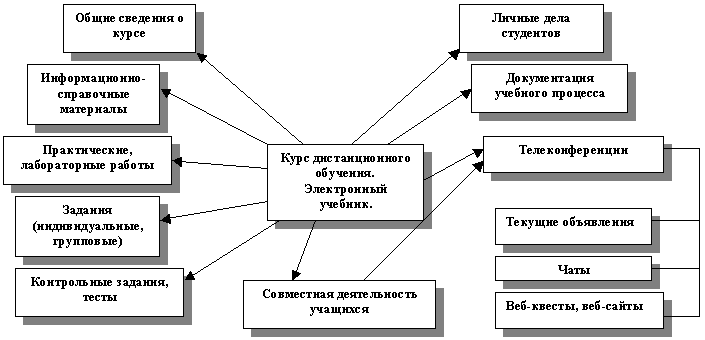 Приложение 2Компоненты системы дистанционного обучения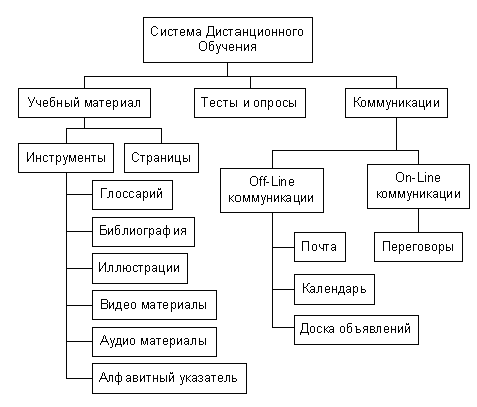 Приложение  3Факторы, влияющие на эффективность дистанционного обученияРазмещено на Allbest.ru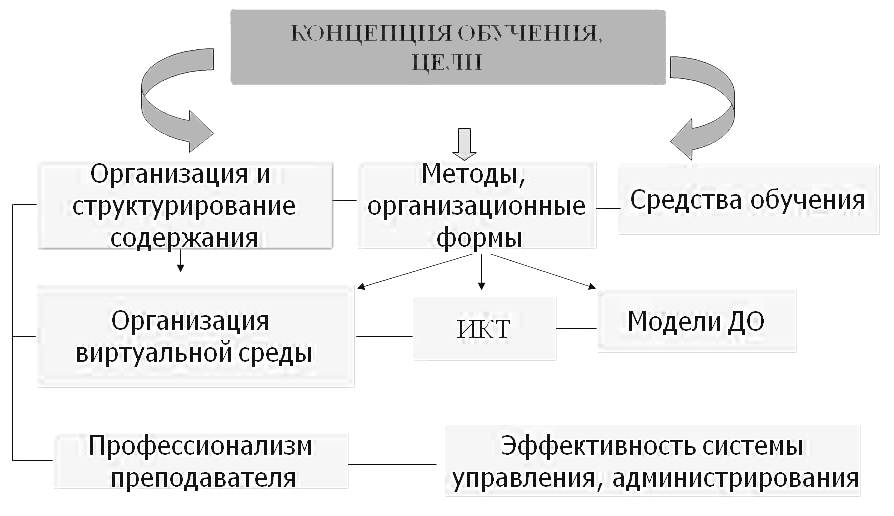 Плюсы +Минусы -Карьерный рост, освещение образования и профессиональной деятельности, Невысокая эффективность при обучении подростков и молодежи. Направленность на людей старшего возраста.Возможность обучения различных слоёв населения, доступность и гибкость обучения, Низкая эффективность из-за отсутствия навыков самостоятельной работы.Индивидуальный подход в обучении, открытость при размещении материалов.Отсутствие, «живого общения».Самореализация  преподавателей и  обучающихся, использование мотивации, развитие познавательных навыков.Неумение сосредоточиться на обучении в неофициальной обстановке, возможные конфликтные ситуации с преподавателем и невозможность очного разрешения конфликта, отсутствие дружного коллектива.Объективность навыков и оценки знаний  Возможность искажение информации, технические неполадки.